Základná škola Soľ  53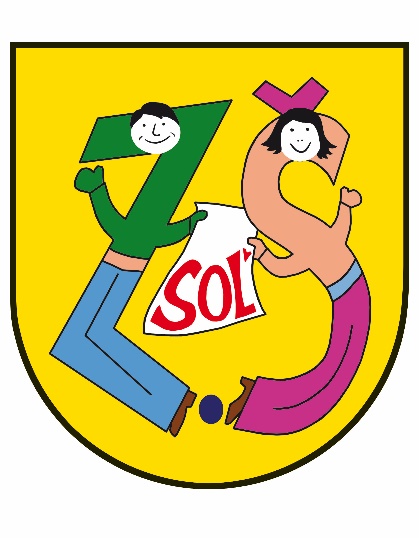 Plán práceVýchova k manželstvu a rodičovstvu2018/2019Koordinátor: Ing. M. NadzamováVýchova k manželstvu a rodičovstvuPlán práceKoordinátor: Ing. M. NadzamováUčebné osnovyI. stupeň:Ciele:Cieľom výchovy k manželstvu a rodičovstvu je utvoriť správny postoj u žiakov v oblasti partnerských vzťahov a rodičovstva.Na 1. stupni ZŠ je možné uvedený zámer dosiahnuť pomocou týchto čiastkových cieľov:a/  rozvíjať zodpovednosť voči sebe a iným, prevziať zodpovednosť za vlastné činyb/  viesť žiakov k vytváraniu priateľstiev v rámci triedy.c/  usmerniť žiakov v chápaní vhodných a nedovolených telesných dotykmid/ pestovať v žiakoch správny postoj k založeniu rodiny, výchove detí v dospelostie/ viesť žiakov k úcte k starším a k jednotlivým členom rodinyf/  poskytnúť žiakom prvotné informácie o vzniku a vývine jedinca, starostlivosť rodičov o dieťaObsah :Obsah výchovy k manželstvu a rodičovstvu sa prezentuje vo vyučovaní viacerých predmetov, kľúčové sú na 1. stupni Prírodoveda, Etická výchova, Náboženská výchova, Literárna výchova,Prvovka, Triednické hodinyTémy výchovy k manželstvu a rodičovstvu:1. Vzťahy a úcta v rodine2. Zásady zdravého života3. Vznik a vývoj ľudského jedinca4. Význam priateľstvaII. stupeňCiele:Ciele sú zamerané tak, aby prispievali k správnej výchove dospievajúcich dievčat a chlapcov.Čiastkové ciele:a/ viesť žiakov k sebaúcte, sebavedomiu, tolerancii a zodpovednostib/  usmerniť ich v správnom postoji k hodnoteniu vzťahov v rodine, manželstve.c/  viesť žiakov k pochopeniu lásky ako základnej zložky sexualityd/  sprostredkovať žiakom základné poznatky o zmenách počas pubertye/  vysvetliť žiakom význam plánovaného rodičovstva, zásady správnej rodinnej výchovyf/  vysvetliť žiakom riziká predčasných a rizikových sexuálnych aktivít, nežiaduca gravidita, potratg/ dať žiakom primerané informácie o anatómii a fyziológii rozmnožovacích orgánov1. menštruácii, gravidita, pôrodh/ naučiť žiakov odolávať negatívnemu vplyvu médiíObsah:Na 2. stupni je ťažisko vyučovania výchovy k manželstvu a rodičovstvu v predmetoch Etická výchova, Náboženská výchova, Biológia, Literárna výchova, Občianska náuka, Mediálna výchova, Triednické hodinyTémy výchovy k manželstvu a rodičovstvu:1.Zodpovednosť za vlastné činy, plánované rodičovstvo2. Dospievanie, puberta3. Anatómia a fyziológia rozmnožovacích ústrojov4. Zodpovedný prístup k sexualite, riziká predčasnej sexuálnej aktivityPlán aktivít na školský rok 2018/2019September  Vyučujúci uvedených predmetov zakomponujú uvedené témy do svojich tematických plánov. Poučenie žiakov o hygiene v triede, osobnej hygiene na úvodných triednických hodinách Vytvoriť nástenku na tému: Manželstvo a rodina- panel VMR.Október Využitie aktuálnosti mesiaca ,,Október, mesiac úcty k starším“ -zakomponovať  tému do triednických hodín a násteniek v triede, aj nástenke VMR.NovemberDiskutovať  na hodinách občianskej výchovy a triednických hodinách o sviatku všetkých svätých a o dôležitosti prejavu úcty k nebohých členov rodiny. Vytvorenie nástenku k téme: Novembrové zvyky v slovenských rodinách.DecemberVianoce- 1. stupeň- Akadémia pre členov rodiny k tomuto sviatku.                       2. stupeň- príprava vianočnej  burzy. V triede aj na chodbách vytvoriť nástenky a výzdobu k tomuto sviatku.  Nástenka- Vianoce- sviatky rodiny a dospievanie chlapcov.JanuárHodnoty rodiny- téma na triednické hodín.Vytvorenie ankety na tému dospievanie pre žiakov 7.ročníka.Nástenka- Rasizmus, dospievanie dievčat.Február  Láska ,,Prejav lásku a vďačnosť svojím najbližším“ urob darček alebo pozdrav k valentínskemu sviatku- Výtvarná výchova, triednické hodiny Beseda na tému medziľudské vzťahy- Etická výchova. Vytvorenie anonymnej akety na tému sexualita.Nástenka na tému- Valentín a História svadobných zvykov a tradíciiMarec Mesiac knihy- viesť žiakov vhodnými metódami k pochopeniu lásky ako základnej zložky sexuality- Literárna výchova Deň narcisov- empatia, vyjadrenie citov, panel k téme Liga proti rakovine ap. Zapojiť sa  do zbierky  Deň narcisov. Deň učiteľov- viesť žiakov k úcte k učiteľom.Nástenka- MDŽ , Významné ženy v histórii.Apríl Beseda v spolupráci s MP. Education s.r.o  pre žiakov 6.-9. ročníka o dospievaní s Ing. Z.  Šutou. Na hodinách prírodovedy a biológie premietnuť film z programu Zdravotná výchova mladých Rómov, Starostlivosť o vlastné zdravie a rodinu. Nástenka - Jarné sviatky v rodinách a Medzinárodný deň rómov.Máj Deň matiek- význam, úloha matky pre rodinu, postavenie a úcta k nej. Tvorba darčeka pre matky- vyjadrenie vzťahu, lásky- Výtvarná výchova. Panel k téme- matka, rodina, vzťahy.Prednáška s gynekologičkou p. MUDr. E. Lompartovou.Jún K príležitosti Dňa detí oboznámiť žiakov s Deklaráciou práv dieťaťa, nástenka k tejto téme. Prednáška o dospievanie a 1.menštruácia pre dievčatá 5.ročník s koordinátorkou VMR.Deň otcov- nástenka VMR, triednické hodiny.Vytvorenie ankety na tému vzťahov v triede- 5.ročník